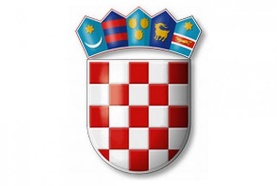 KLASA: 240-05/23-01/4URBROJ: 2186-27-02-23-1Visoko, 28.12.2023.Na temelju članka 18. stavka 2. Zakona o Hrvatskoj gorskoj službi spašavanja („Narodne Novine“ broj 79/06. i 110/15)  i  članka 30. Statuta Općine Visoko („Službeni vjesnik Varaždinske županije“ broj 26/21), Općinsko vijeće Općine Visoko na sjednici održano       28.12.2023. godine, donosiPROGRAMJAVNIH POTREBA ZA OBAVLJANJE DJELATNOSTI HRVATSKE GORSKE SLUŽBE SPAŠAVANJA - STANICE VARAŽDIN ZA 2024. GODINUČlanak 1.Programom javnih potreba za obavljanje djelatnosti Hrvatske gorske službe spašavanja - stanice Varaždin za 2024. godinu (u daljnjem tekstu: Program) utvrđuju se aktivnosti, poslovi i djelatnosti od značaja za Općinu Visoko (u daljnjem tekstu: Općina), a koji se odnose na financiranje redovne djelatnosti Hrvatske gorske službe spašavanja – Stanice Varaždin (u daljnjem tekstu: HGSS – Stanica Varaždin). Članak 2.Ovim Programom stvaraju se uvjeti za zadovoljavanje potreba Općine u aktivnostima HGSS – Stanica Varaždin kako slijedi:spašavanje na visinama i visokim objektima u slučaju potresa, vremenskih nepogoda i drugih nesreća na nepristupačnim prostorima,spašavanje iz podzemnih objekata,dežurstva i spašavanja za vrijeme specifičnih sportskih, turističkih i drugih aktivnosti u prirodi,davanje sigurnosnih preporuka osobama i organizatorima turističkih, sportskih i drugih aktivnosti u prirodi,provođenje obuke spašavanja organiziranjem vježbi, seminara i tečajeva.Članak 3.Financijska sredstva za ostvarivanje javnih potreba iz članka 2. ovoga Programa osiguravaju se u Proračunu Općine Visoko za 2024. godinu u ukupnom iznosu od 500,00 eura.Članak 4.HGSS – Stanica Varaždin obvezna je Općini podnijeti godišnje izvješće o izvršenju ovoga Programa u roku od 60 dana od isteka poslovne godine odnosno do 28. veljače 2025. godine.Članak 5.Ovaj Program stupa na snagu osmog dana od dana objave u “Službenom vjesniku Varaždinske županije“.                                                                                                   PREDSJEDNIK                                                                                            OPĆINSKOG VIJEĆA                                                                                                     Ivan HadrovićREPUBLIKA HRVATSKAVARAŽDINSKA ŽUPANIJAOPĆINA VISOKOOPĆINSKO VIJEĆE